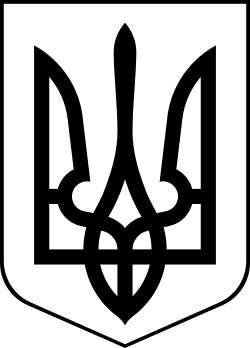 УкраїнаМЕНСЬКА МІСЬКА РАДАЧернігівська область(третя сесія восьмого скликання)РІШЕННЯ26 лютого 2021 року 	№ 75Про затвердження технічної  документації із землеустрою по встановленню меж земельних ділянок (паї) громадянам на території Менської міської територіальної громадиРозглянувши заяви громадян щодо затвердження технічної документації із землеустрою по встановленню (відновленню) меж земельних ділянок та виділення земельних часток (паїв) в натурі (на місцевості) на території Менського району, керуючись Законом України «Про порядок виділення в натурі (на місцевості) земельних ділянок власникам земельних часток (паїв)» та п. 34 ч. 1 ст. 26 Закону України «Про місцеве самоврядування в Україні», Менська міська рада ВИРІШИЛА:Затвердити технічну документацію із землеустрою по встановленню (відновленню) меж земельних ділянок, виділити в натурі (на місцевості) земельні частки (паї) на підставі сертифікатів на право на земельну частку (пай) та передати громадянам у власність земельні ділянки для ведення товарного сільськогосподарського виробництва на території Менської міської територіальної громади:за межами с. Блистова:Мішку Руслану Михайловичу	2,5376 га	7423081000:04:000:0107- 1/2Мішку Руслану Михайловичу	2,7079 га	7423081000:04:000:0106- 1/2Мішку Руслану Михайловичу	1,2953 га	7423081000:03:000:0305- 1/2Мішку Руслану Михайловичу	1,2847 га	7423081000:03:000:0304- 1/2Мішку Володимиру Михайловичу	2,5376 га	7423081000:04:000:0107- 1/2Мішку Володимиру Михайловичу	2,7079 га	7423081000:04:000:0106- 1/2Мішку Володимиру Михайловичу	1,2953 га	7423081000:03:000:0305- 1/2Мішку Володимиру Михайловичу	1,2847 га	7423081000:03:000:0304- 1/2Шеші Юрію Вікторовичу	2,7999 га	7423081000:03:000:0556- 1/2Шеші Анатолію Вікторовичу	2,7999 га	7423081000:03:000:0556- 1/2Шеші Юрію Вікторовичу	1,8900 га	7423081000:05:000:0484- 1/2Шеші Анатолію Вікторовичу	1,8900 га	7423081000:05:000:0484- 1/2Контроль за виконанням рішення покласти на заступника міського голови з питань діяльності виконавчого комітету Менської міської ради В.І.Гнипа.Міський голова	Г.А. Примаков